1. Lee atentamente y realiza las actividades propuestas: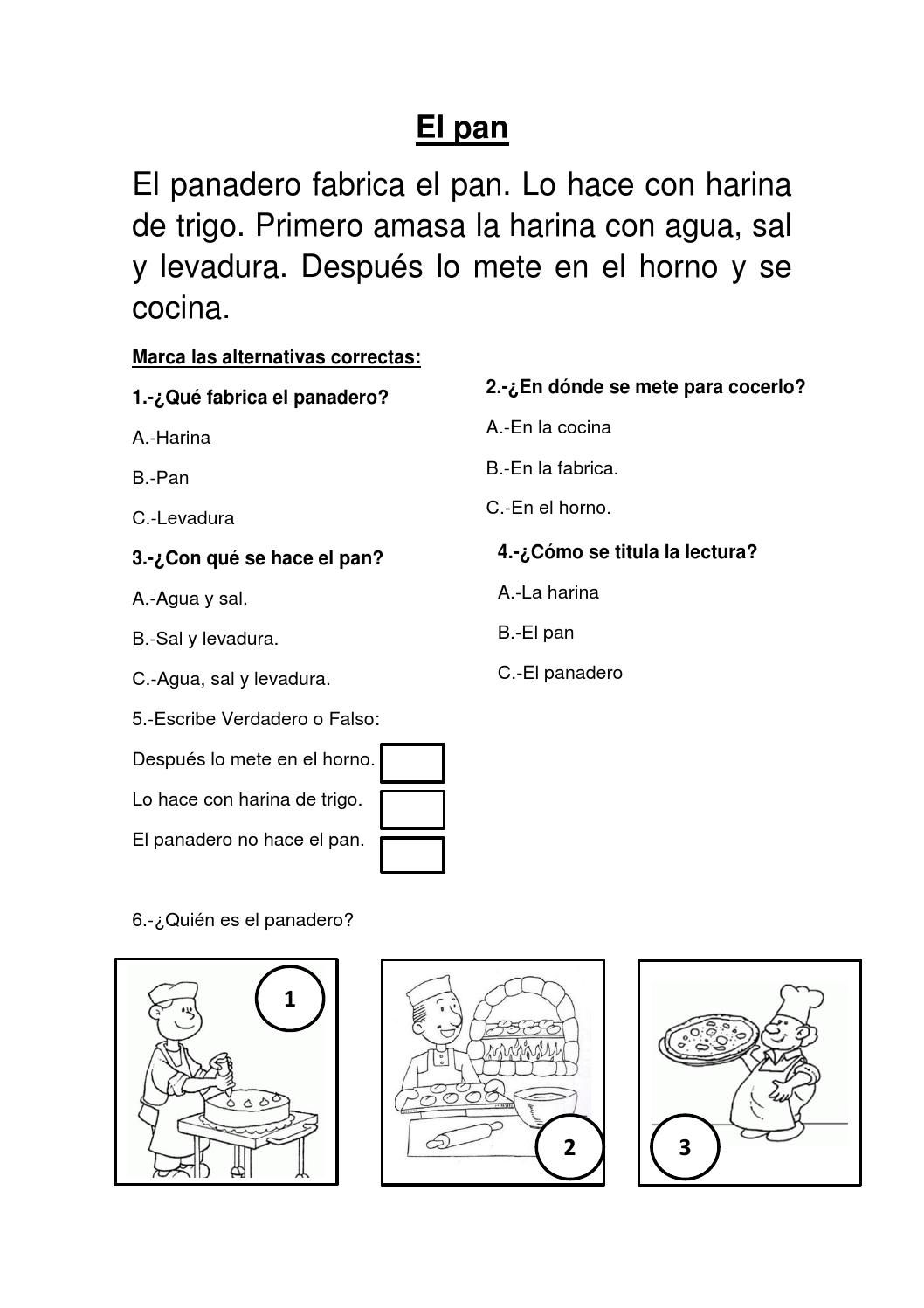 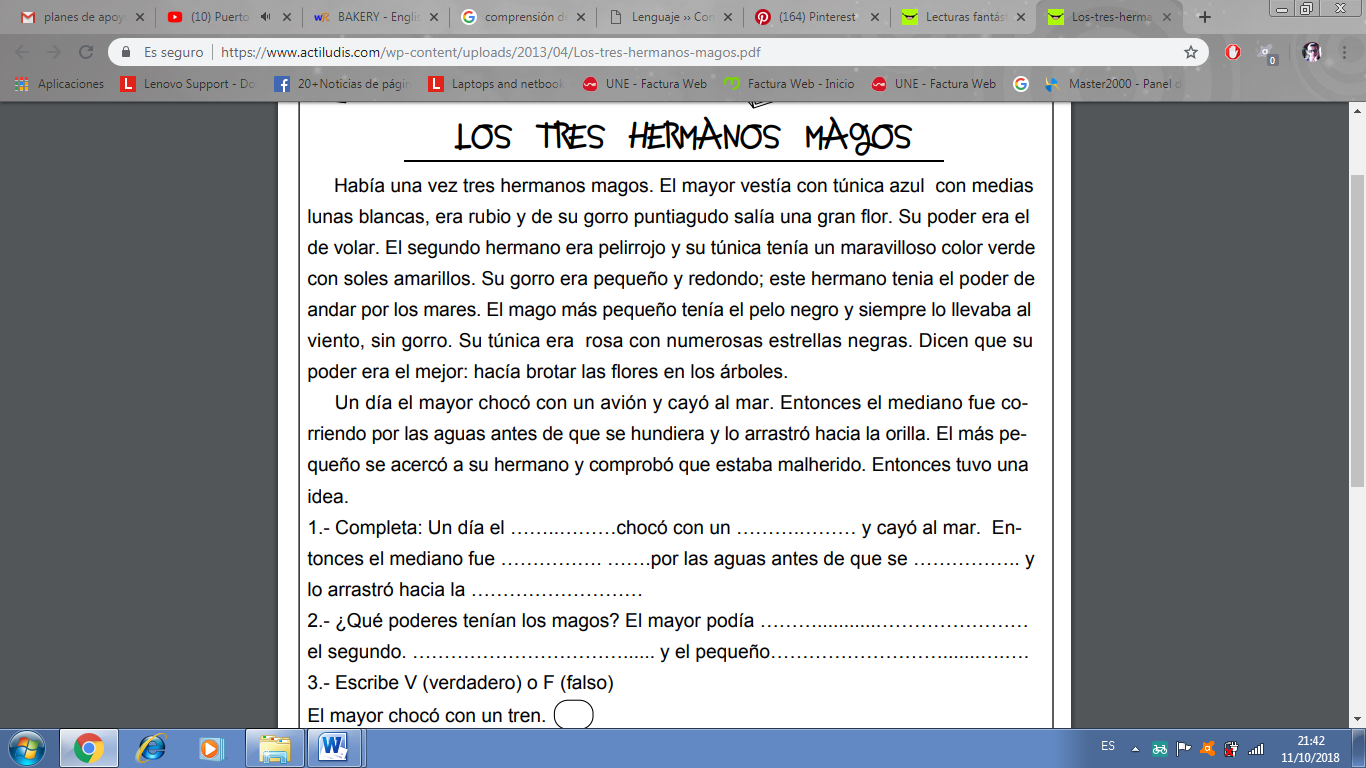 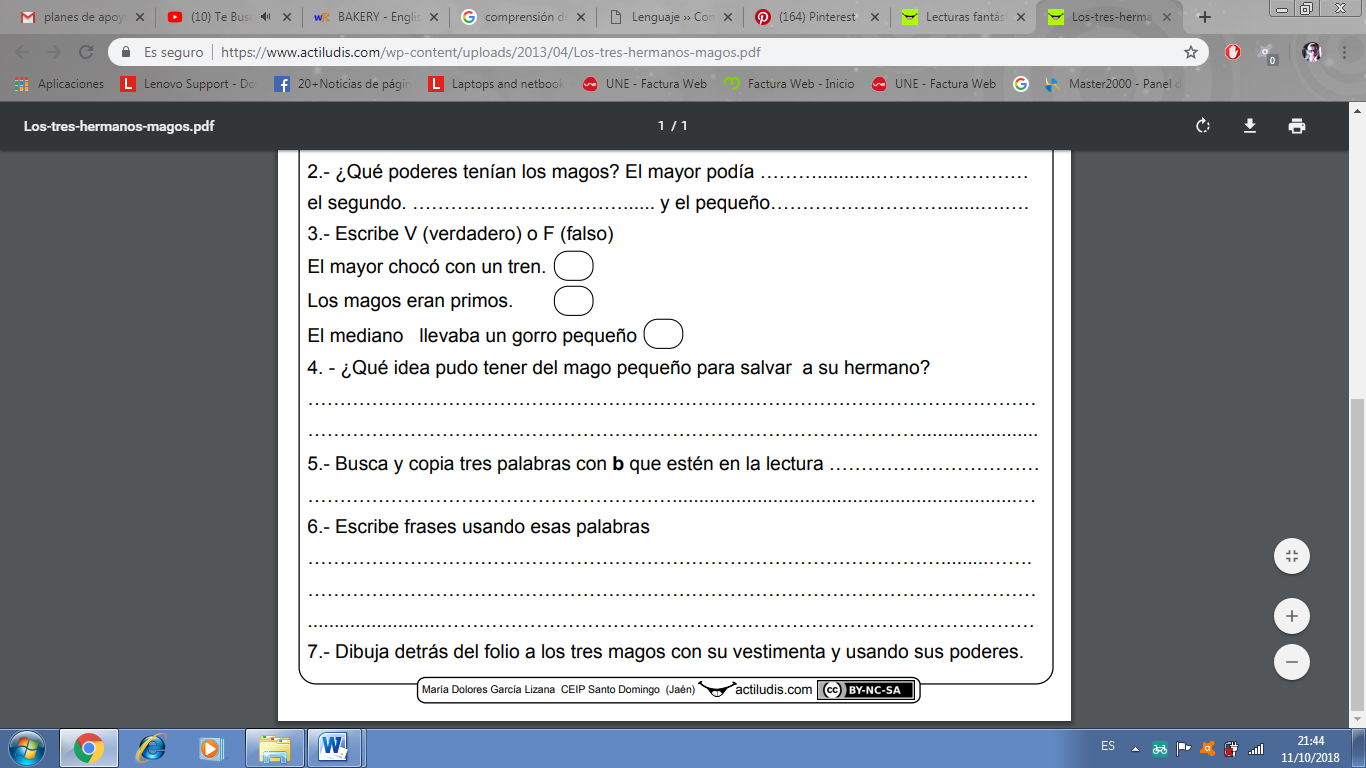 7. Dibuja a los tres magos con su vestimenta y usando sus poderesLee el siguiente texto y termina la historia usando tu imaginación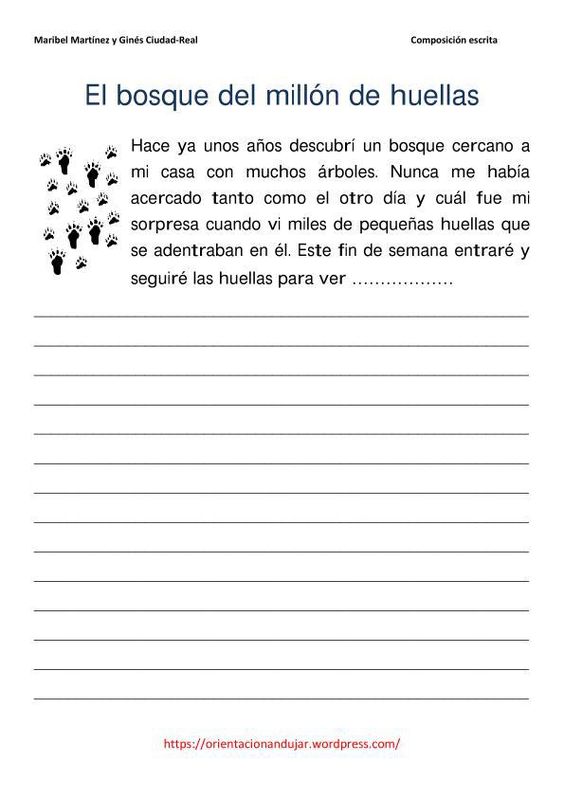 Completa las palabras escribiendo la letra que falta y luego escribe una frase con cada una:Ca__peta ________________________________________________________Mur__ielago ______________________________________________________Pueb__o _________________________________________________________F__uta ____________________________________________________________irafa  ____________________________________________________________ranja  __________________________________________________________B__anco _________________________________________________________Casti__o _________________________________________________________Ba__ena ___________________________________________________________ueso __________________________________________________________D__agón   ________________________________________________________                        INSTITUCION EDUCATIVA MARISCAL ROBLEDO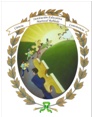 SECRETARIA DE EDUCACION MUNICIPIO DE MEDELLINSECRETARIA DE EDUCACION MUNICIPIO DE MEDELLINSECRETARIA DE EDUCACION MUNICIPIO DE MEDELLINCODIGO: GA-FEP-018                        INSTITUCION EDUCATIVA MARISCAL ROBLEDOFORMACION INTEGRAL PARA UNA MEJOR CALIDAD DE VIDAFORMACION INTEGRAL PARA UNA MEJOR CALIDAD DE VIDAFORMACION INTEGRAL PARA UNA MEJOR CALIDAD DE VIDAVERSION: 1                        INSTITUCION EDUCATIVA MARISCAL ROBLEDOACTIVIDADES DE RECUPERACIÓN  DE PERIODO:4AREA: Lengua CastellanaAREA: Lengua CastellanaFECHA: 6 NOVIEMBREGESTION ACADEMICAPROCESO DE EVALUACIONPROCESO DE EVALUACIONFECHA: agosto 2018GRADO:SEGUNDONOMBRE ESTUDIANTE:NOMBRE ESTUDIANTE:NOMBRE ESTUDIANTE:DOCENTES: MONICA ALVAREZ MARIA CRISTINA RUIZ JARAMILLOERIKA OSORIO DOCENTES: MONICA ALVAREZ MARIA CRISTINA RUIZ JARAMILLOERIKA OSORIO 